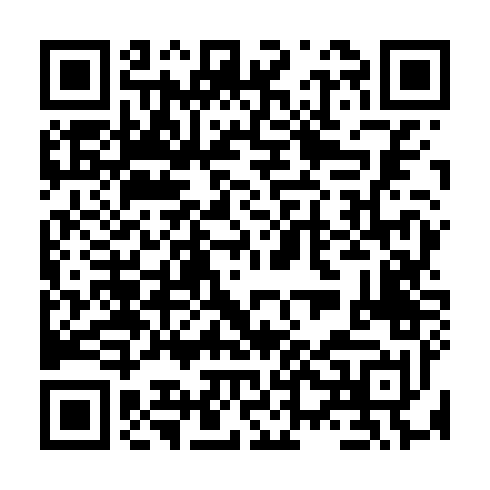 Ramadan times for La Romana, Dominican RepublicMon 11 Mar 2024 - Wed 10 Apr 2024High Latitude Method: NonePrayer Calculation Method: Muslim World LeagueAsar Calculation Method: ShafiPrayer times provided by https://www.salahtimes.comDateDayFajrSuhurSunriseDhuhrAsrIftarMaghribIsha11Mon5:345:346:4712:464:086:456:457:5312Tue5:345:346:4612:454:086:456:457:5313Wed5:335:336:4512:454:086:456:457:5414Thu5:325:326:4412:454:086:466:467:5415Fri5:315:316:4412:454:086:466:467:5416Sat5:305:306:4312:444:076:466:467:5417Sun5:305:306:4212:444:076:466:467:5518Mon5:295:296:4112:444:076:476:477:5519Tue5:285:286:4012:434:066:476:477:5520Wed5:275:276:4012:434:066:476:477:5521Thu5:265:266:3912:434:066:476:477:5622Fri5:255:256:3812:434:066:476:477:5623Sat5:245:246:3712:424:056:486:487:5624Sun5:245:246:3612:424:056:486:487:5625Mon5:235:236:3512:424:046:486:487:5726Tue5:225:226:3512:414:046:486:487:5727Wed5:215:216:3412:414:046:496:497:5728Thu5:205:206:3312:414:036:496:497:5729Fri5:195:196:3212:404:036:496:497:5830Sat5:185:186:3112:404:036:496:497:5831Sun5:175:176:3012:404:026:496:497:581Mon5:165:166:3012:404:026:506:507:592Tue5:165:166:2912:394:016:506:507:593Wed5:155:156:2812:394:016:506:507:594Thu5:145:146:2712:394:006:506:508:005Fri5:135:136:2612:384:006:516:518:006Sat5:125:126:2612:384:006:516:518:007Sun5:115:116:2512:383:596:516:518:008Mon5:105:106:2412:383:596:516:518:019Tue5:095:096:2312:373:586:526:528:0110Wed5:085:086:2212:373:586:526:528:01